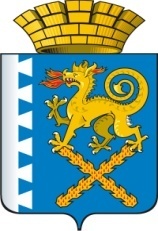 ГЛАВА НОВОЛЯЛИНСКОГО ГОРОДСКОГО ОКРУГАП О С Т А Н О В Л Е Н И Еот  17/10/2017  г.   № 934          г. Новая ЛяляО внесении изменений  в постановление главы Новолялинского городского округа от 06.06.2016 г. № 503 «Об утверждении административного регламента предоставления муниципальной услуги  «Оформление разрешения на вселение членов семьи нанимателя и иных граждан в муниципальные жилые помещения специализированного жилищного фонда»В целях  приведения нормативно-правовых актов в соответствии с действующим законодательством в соответствии с Жилищным кодексом Российской Федерации, Федеральным законом  от 06.10.2003 № 131-ФЗ «Об общих принципах организации местного самоуправления в Российской Федерации», Федеральным законом от 27.07.2010 № 210-ФЗ «Об организации предоставления государственных и муниципальных услуг»,  требованием Прокуратуры Новолялинского района от 22.09.2017 г. за № 1-834в-2017, руководствуясь Уставом Новолялинского городского округа,ПОСТАНОВЛЯЮ:1.Внести в постановление главы Новолялинского городского округа от 06.06.2016 № 503 «Об утверждении административного регламента предоставления муниципальной услуги «Оформление разрешения на вселение членов семьи нанимателя и иных граждан в муниципальные жилые помещения специализированного жилищного фонда» следующие изменения:1.1.подпункт 2.3 пункта 2 подраздела 8 раздела 2 Административного регламента исключить.	2.Опубликовать настоящее постановление в «Муниципальном вестнике Новолялинского городского округа» и разместить на официальном сайте администрации Новолялинского городского округа. 3.Контроль за исполнением настоящего постановления возложить на  заместителя главы администрации  по  вопросам ЖКХ, транспорта, строительства и связи К.К.Лесникова.И.о.главы округа							            Е.А.Атепалихина